LEARNER ENROLLMENT AND SURVEY FORM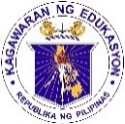 THIS FORM IS NOT FOR SALEInstructions:This enrollment survey shall be answered by the parent/guardian of the learner.Please read the questions carefully and fill in all applicable spaces and write your answers legibly in CAPITAL letters. For items not applicable, write N/A.For questions/ clarifications, please ask for the assistance of the teacher/ person-in-charge.    C16. Is your family a beneficiary of 4Ps?   I hereby certify that the above information given are true and correct to the best of my knowledge and I allow the Department of Education to use my child’s details to create and/or update his/her learner profile in the Learner Information System. The information herein shall be treated as confidential in compliance with the Data Privacy Act of 2012.GRADE LEVEL AND SCHOOL INFORMATIONGRADE LEVEL AND SCHOOL INFORMATIONGRADE LEVEL AND SCHOOL INFORMATIONGRADE LEVEL AND SCHOOL INFORMATIONGRADE LEVEL AND SCHOOL INFORMATIONGRADE LEVEL AND SCHOOL INFORMATIONGRADE LEVEL AND SCHOOL INFORMATIONGRADE LEVEL AND SCHOOL INFORMATIONGRADE LEVEL AND SCHOOL INFORMATIONGRADE LEVEL AND SCHOOL INFORMATIONGRADE LEVEL AND SCHOOL INFORMATIONGRADE LEVEL AND SCHOOL INFORMATIONGRADE LEVEL AND SCHOOL INFORMATIONGRADE LEVEL AND SCHOOL INFORMATIONGRADE LEVEL AND SCHOOL INFORMATIONGRADE LEVEL AND SCHOOL INFORMATIONGRADE LEVEL AND SCHOOL INFORMATIONGRADE LEVEL AND SCHOOL INFORMATIONGRADE LEVEL AND SCHOOL INFORMATIONGRADE LEVEL AND SCHOOL INFORMATIONGRADE LEVEL AND SCHOOL INFORMATIONA1. School Year-A2. Check the appropriate boxes onlyNo LRNNo LRNWith LRNA3.Returning (Balik-Aral)Returning (Balik-Aral)A4. Grade Level to enroll:_______________________A4. Grade Level to enroll:_______________________A4. Grade Level to enroll:_______________________A4. Grade Level to enroll:_______________________A7. Last School Attended:                                           A8. School ID:____________________________________            ___________________A7. Last School Attended:                                           A8. School ID:____________________________________            ___________________A7. Last School Attended:                                           A8. School ID:____________________________________            ___________________A7. Last School Attended:                                           A8. School ID:____________________________________            ___________________A7. Last School Attended:                                           A8. School ID:____________________________________            ___________________A7. Last School Attended:                                           A8. School ID:____________________________________            ___________________A7. Last School Attended:                                           A8. School ID:____________________________________            ___________________A7. Last School Attended:                                           A8. School ID:____________________________________            ___________________A7. Last School Attended:                                           A8. School ID:____________________________________            ___________________A7. Last School Attended:                                           A8. School ID:____________________________________            ___________________A11. School to enroll in:                                                    A12. School ID:________________________________________          __________________A11. School to enroll in:                                                    A12. School ID:________________________________________          __________________A11. School to enroll in:                                                    A12. School ID:________________________________________          __________________A11. School to enroll in:                                                    A12. School ID:________________________________________          __________________A11. School to enroll in:                                                    A12. School ID:________________________________________          __________________A11. School to enroll in:                                                    A12. School ID:________________________________________          __________________A11. School to enroll in:                                                    A12. School ID:________________________________________          __________________A11. School to enroll in:                                                    A12. School ID:________________________________________          __________________A11. School to enroll in:                                                    A12. School ID:________________________________________          __________________A11. School to enroll in:                                                    A12. School ID:________________________________________          __________________A5. Last grade level completed:_______________________A5. Last grade level completed:_______________________A5. Last grade level completed:_______________________A5. Last grade level completed:_______________________A9. School Address:___________________________________________________________A9. School Address:___________________________________________________________A9. School Address:___________________________________________________________A9. School Address:___________________________________________________________A9. School Address:___________________________________________________________A9. School Address:___________________________________________________________A9. School Address:___________________________________________________________A9. School Address:___________________________________________________________A9. School Address:___________________________________________________________A9. School Address:___________________________________________________________A13. School Address:_______________________________________________________________A13. School Address:_______________________________________________________________A13. School Address:_______________________________________________________________A13. School Address:_______________________________________________________________A13. School Address:_______________________________________________________________A13. School Address:_______________________________________________________________A13. School Address:_______________________________________________________________A13. School Address:_______________________________________________________________A13. School Address:_______________________________________________________________A13. School Address:_______________________________________________________________A6. Last school year completed:_______________________A6. Last school year completed:_______________________A6. Last school year completed:_______________________A6. Last school year completed:_______________________A10. School Type: A10. School Type: A10. School Type: A10. School Type: A10. School Type: A10. School Type: A10. School Type: A10. School Type: A10. School Type: A10. School Type: FOR SENIOR HIGH SCHOOL ONLY:A14. Semester (1st/2nd):                                           A15. Track:                                                                                    A16. Strand (if any): _______________________________                                    _______________________________________                                             _____________________________________________                       FOR SENIOR HIGH SCHOOL ONLY:A14. Semester (1st/2nd):                                           A15. Track:                                                                                    A16. Strand (if any): _______________________________                                    _______________________________________                                             _____________________________________________                       FOR SENIOR HIGH SCHOOL ONLY:A14. Semester (1st/2nd):                                           A15. Track:                                                                                    A16. Strand (if any): _______________________________                                    _______________________________________                                             _____________________________________________                       FOR SENIOR HIGH SCHOOL ONLY:A14. Semester (1st/2nd):                                           A15. Track:                                                                                    A16. Strand (if any): _______________________________                                    _______________________________________                                             _____________________________________________                       FOR SENIOR HIGH SCHOOL ONLY:A14. Semester (1st/2nd):                                           A15. Track:                                                                                    A16. Strand (if any): _______________________________                                    _______________________________________                                             _____________________________________________                       FOR SENIOR HIGH SCHOOL ONLY:A14. Semester (1st/2nd):                                           A15. Track:                                                                                    A16. Strand (if any): _______________________________                                    _______________________________________                                             _____________________________________________                       FOR SENIOR HIGH SCHOOL ONLY:A14. Semester (1st/2nd):                                           A15. Track:                                                                                    A16. Strand (if any): _______________________________                                    _______________________________________                                             _____________________________________________                       FOR SENIOR HIGH SCHOOL ONLY:A14. Semester (1st/2nd):                                           A15. Track:                                                                                    A16. Strand (if any): _______________________________                                    _______________________________________                                             _____________________________________________                       FOR SENIOR HIGH SCHOOL ONLY:A14. Semester (1st/2nd):                                           A15. Track:                                                                                    A16. Strand (if any): _______________________________                                    _______________________________________                                             _____________________________________________                       FOR SENIOR HIGH SCHOOL ONLY:A14. Semester (1st/2nd):                                           A15. Track:                                                                                    A16. Strand (if any): _______________________________                                    _______________________________________                                             _____________________________________________                       FOR SENIOR HIGH SCHOOL ONLY:A14. Semester (1st/2nd):                                           A15. Track:                                                                                    A16. Strand (if any): _______________________________                                    _______________________________________                                             _____________________________________________                       FOR SENIOR HIGH SCHOOL ONLY:A14. Semester (1st/2nd):                                           A15. Track:                                                                                    A16. Strand (if any): _______________________________                                    _______________________________________                                             _____________________________________________                       FOR SENIOR HIGH SCHOOL ONLY:A14. Semester (1st/2nd):                                           A15. Track:                                                                                    A16. Strand (if any): _______________________________                                    _______________________________________                                             _____________________________________________                       FOR SENIOR HIGH SCHOOL ONLY:A14. Semester (1st/2nd):                                           A15. Track:                                                                                    A16. Strand (if any): _______________________________                                    _______________________________________                                             _____________________________________________                       FOR SENIOR HIGH SCHOOL ONLY:A14. Semester (1st/2nd):                                           A15. Track:                                                                                    A16. Strand (if any): _______________________________                                    _______________________________________                                             _____________________________________________                       FOR SENIOR HIGH SCHOOL ONLY:A14. Semester (1st/2nd):                                           A15. Track:                                                                                    A16. Strand (if any): _______________________________                                    _______________________________________                                             _____________________________________________                       FOR SENIOR HIGH SCHOOL ONLY:A14. Semester (1st/2nd):                                           A15. Track:                                                                                    A16. Strand (if any): _______________________________                                    _______________________________________                                             _____________________________________________                       FOR SENIOR HIGH SCHOOL ONLY:A14. Semester (1st/2nd):                                           A15. Track:                                                                                    A16. Strand (if any): _______________________________                                    _______________________________________                                             _____________________________________________                       FOR SENIOR HIGH SCHOOL ONLY:A14. Semester (1st/2nd):                                           A15. Track:                                                                                    A16. Strand (if any): _______________________________                                    _______________________________________                                             _____________________________________________                       FOR SENIOR HIGH SCHOOL ONLY:A14. Semester (1st/2nd):                                           A15. Track:                                                                                    A16. Strand (if any): _______________________________                                    _______________________________________                                             _____________________________________________                       FOR SENIOR HIGH SCHOOL ONLY:A14. Semester (1st/2nd):                                           A15. Track:                                                                                    A16. Strand (if any): _______________________________                                    _______________________________________                                             _____________________________________________                       FOR SENIOR HIGH SCHOOL ONLY:A14. Semester (1st/2nd):                                           A15. Track:                                                                                    A16. Strand (if any): _______________________________                                    _______________________________________                                             _____________________________________________                       FOR SENIOR HIGH SCHOOL ONLY:A14. Semester (1st/2nd):                                           A15. Track:                                                                                    A16. Strand (if any): _______________________________                                    _______________________________________                                             _____________________________________________                       B. STUDENT INFORMATIONADDRESSB18. House Number and Street                                                 B19. Subdivision/ Village/ Zone                                                  B20. Barangay                                                                                                        B21. City/ Municipality                                                                B22.Province                                                                               B23.Region                                                                    C. PARENT/ GUARDIAN INFORMATIONC. PARENT/ GUARDIAN INFORMATIONC. PARENT/ GUARDIAN INFORMATIONFatherMotherGuardianC1. Full Name (last name, first name, middle name)C6. Full Maiden Name (last name, first name, middle name)C11. Full Name (last name, first name, middle name)C2. Highest Educational AttainmentC7. Highest Educational AttainmentC12. Highest Educational AttainmentC3. Employment StatusC8. Employment StatusC13. Employment StatusC4. Working from home due to community quarantine?C9. Working from home due to community quarantine?C14. Working from home due to community quarantine?C5. Contact number/s (cellphone/ telephone)C10. Contact number/s (cellphone/ telephone)C15. Contact number/s (cellphone/ telephone)YesNoD. HOUSEHOLD CAPACITY AND ACCESS TO DISTANCE LEARNINGD. HOUSEHOLD CAPACITY AND ACCESS TO DISTANCE LEARNINGD1. How does your child go to school? Choose all that applies.D1. How does your child go to school? Choose all that applies.D2. How many of your household members (including the enrollee) are studying in School Year 2020-2021? Please specify each.D3. Who among the household members can provide instructional support to the child’s distance learning? Choose all that applies.D4. What devices are available at home that the learner can use for learning? Check all that applies.D5. Do you have a way to connect to the internet? D6. How do you connect to the internet? Choose all that applies.D7. What distance learning modality/ies do you prefer for your child? Choose all that applies.D8. What are the challenges that may affect your child’s learning process through distance education? Choose all that applies.Signature Over Printed Name of Parent/GuardianDateFor use of School Personnel Only. To be filled up by the Class Adviser.DATE OF FIRST ATTENDANCE
(Month/Day/Year)DATE OF FIRST ATTENDANCE
(Month/Day/Year)//Grade LevelTrack (for SHS)Track (for SHS)Track (for SHS)Track (for SHS)